«Новый Бор»сикт овмöдчöминса Сöвет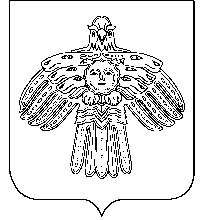 ПОМШУÖМРЕШЕНИЕСовет сельского поселения«Новый Бор»от 24 марта 2017 года                                                                                  №  4-6/3    пст. Новый Бор, Республика КомиВ соответствии с Федеральным законом от  06.10.2003 г. № 131-ФЗ «Об общих принципах организации местного самоуправления в Российской Федерации», статьей 55 Устава муниципального образования сельского поселения «Новый Бор»                        Совет сельского поселения «Новый Бор» РЕШИЛ:Внести в Устав муниципального образования сельского поселения «Новый Бор»  изменения и дополнения согласно приложению.Поручить главе муниципального образования сельского поселения «Новый Бор» Артеевой Н.А.: - направить настоящее решение  в Управление Министерства юстиции Российской Федерации по Республике Коми для государственной регистрации;- обеспечить официальное обнародование данного решения после его государственной регистрации.3. Настоящее решение вступает в силу после государственной регистрации и обнародования.Глава сельского поселения «Новый Бор»	                                          Н.А. АртееваПриложение к решению Советасельского поселения «Новый Бор» от 24 марта 2017 года  № 4-6/3                       Изменения и дополнения в Устав муниципального                                      образования сельского поселения «Новый Бор»Статью 10 Устава дополнить частью 3 следующего содержания:«3. Проекты муниципальных правовых актов могут вноситься депутатами Совета сельского поселения, главой сельского поселения, иными выборными органами местного самоуправления, органами территориального общественного самоуправления, инициативными группами граждан, прокурором Усть-Цилемского района.».2. Часть 1 статьи 11.1 дополнить пунктом 11 следующего содержания:«11) осуществление мероприятий в сфере профилактики  правонарушений, предусмотренных Федеральным  законом  «Об  основах  системы  профилактики  правонарушений в Российской Федерации.».Пункт 1 части 3 статьи 17 Устава изложить в новой редакции:«1) проект устава муниципального образования, а также проект муниципального нормативного правового акта о внесении изменений и дополнений в данный устав, кроме случаев, когда в Устав муниципального  образования  вносятся изменения в форме точного воспроизведения положений  Конституции Российской Федерации, федеральных законов, конституции  (устава)  или законов  Республики Коми  в  целях  приведения данного устава в соответствие  с этими нормативными правовыми актами;».Часть 7 статьи 36 Устава изложить в новой редакции: 	«7. В случае досрочного прекращения полномочий главы сельского поселения либо применения к нему по решению суда мер процессуального принуждения в виде заключения под стражу или временного отстранения от должности, а также в случае его временного отсутствия, его полномочия, за исключением полномочий руководителя администрации сельского поселения, временно исполняет заместитель председателя Совета поселения, а в случае отсутствия заместителя председателя Совета поселения – депутат Совета поселения, определяемый решением Совета сельского поселения «Новый Бор». 	Полномочия руководителя администрации сельского поселения в случаях, указанных в абзаце первом настоящей части, исполняет муниципальный служащий, определяемый распоряжением главы сельского поселения.	В случае невозможности издания главой сельского поселения соответствующего распоряжения, полномочия руководителя администрации сельского поселения исполняет муниципальный служащий, определяемый решением Совета сельского поселения «Новый Бор».». Статью 36 Устава дополнить частью 9 следующего содержания:«9.  В случае, если в соответствии с Уставом муниципального образования глава муниципального образования входит в состав представительного органа муниципального образования и исполняет      полномочия его председателя, решение об удалении главы  муниципального  образования в отставку подписывается депутатом, председательствующим на заседании представительного органа муниципального образования.»;Часть 9 статьи 36 Устава считать частью 10;Часть 10 статьи 36 Устава дополнить пунктом 10 следующего содержания:«10) основной оплачиваемый отпуск не более 40 календарных дней;- дополнительный отпуск, предоставляемый на общих основаниях, лицам, работающим в северных районах России, устанавливается также в качестве компенсации ежегодный дополнительный отпуск продолжительностью в районах Крайнего Севера – 24 календарных дня.Отпуск за ненормированный рабочий (служебный) день – 3 календарных дня.»;Часть 2 статьи 55 Устава изложить в новой редакции:«2. Устав муниципального образования, муниципальный правовой  акт о внесении изменений и дополнений в устав муниципального образования принимаются большинством в две трети голосов от установленной численности депутатов представительного органа муниципального образования. В случае,  если глава муниципального образования  исполняет  полномочия председателя     представительного органа муниципального образования, голос главы муниципального образования учитывается при принятии устава муниципального образования, муниципального  правового  акта  о внесении  изменений и дополнений в устав  муниципального  образования как голос  депутата представительного  органа муниципального образования.».7. Часть 4 статьи 55 изложить в новой редакции:«4. Проект устава муниципального образования, проект   муниципального  правового акта о внесении изменений  и дополнений  в устав муниципального образования не позднее чем за 30 дней до дня рассмотрения вопроса о  принятии устава муниципального образования, внесении изменений и дополнений  в устав муниципального образования  подлежат официальному опубликованию (обнародованию) с одновременным опубликованием (обнародованием) установленного представительным органом  муниципального образования порядка учета предложений по проекту указанного устава, проекту  указанного муниципального правового  акта, а также порядка участия  граждан в его обсуждении. Не требуется официальное опубликование      (обнародование) порядка учета предложений по проекту муниципального  правового акта о внесении изменений  и дополнений  в устав муниципального образования,   а   также   порядка участия  граждан  в его обсуждении в случае, когда в устав муниципального образования вносятся  изменения  в   форме точного  воспроизведения положений Конституции  Российской Федерации, федеральных  законов,  конституции (устава) или законов субъекта Российской   Федерации в целях приведения данного устава в соответствие  с этими нормативными правовыми актами.».__________________________О внесении изменений и дополнений в Устав муниципального образования сельского поселения «Новый Бор»